 Dossier de demande de soutien Passeurs d’images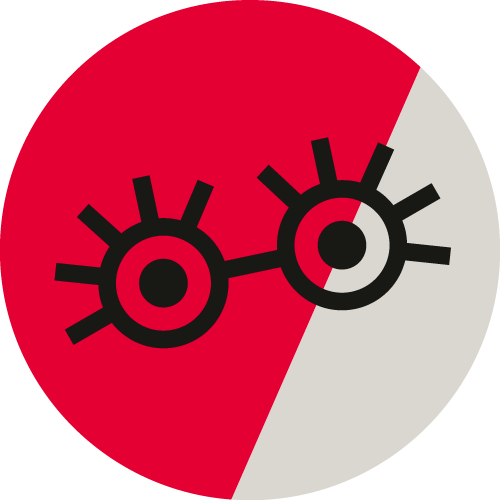 APPEL A PROJET PASSEURS D’IMAGESCoordination : Fédération Régionale des MJC de Nouvelle Aquitaine(pour les départements de Vienne, Charente, Charente-Maritime et Deux Sèvres)Édition 2024Formulaire de demande à retourner avant le 26 janvier 2024NOM DU PORTEUR·PORTEUSE DE PROJET : ……………………………………………………………………………….Avant tout dépôt de demande, il convient de prendre contact avec la FRMJC Nouvelle Aquitaine afin de vérifier l’éligibilité du projet et d’estimer son budget prévisionnel. Le projet peut être déjà défini avec un·e intervenant·e ou nécessiter l’accompagnement de la coordination pour déterminer le contenu pédagogique des actions et les intervenant·e·s compétent·e·s. Merci de vous reporter au cahier des charges avant de remplir le dossier.Le Cahier des charges ainsi que l’annexe budgétaire seront consultables ici : https://www.frmjcna.fr/passeurs-dimages/Contact : Marine RéchardCoordinatrice Éducation aux imagesFédération Régionale des MJC de Nouvelle Aquitaine- educimages@frmjcna.fr PRÉSENTATION DE LA STRUCTURE PORTEUSE DU PROJET PASSEURS D’IMAGESDESCRIPTION DU PROJETOBJECTIFS DE L’ACTIONObjectifs généraux de l’action. . . . . . . . . . . . . . . . . . . . . . . . . . . . . . . . . . . . . . . . . . . . . . . . . . . . . . . . . . . . . . . . . . . . . . . . . . . . . . . . . . . . . . . . . . . . . . . . . . . . .. . . . . . . . . . . . . . . . . . . . . . . . . . . . . . . . . . . . . . . . . . . . . . . . . . . . . . . . . . . . . . . . . . . . . . . . . . . . . . . . . . . . . . . . . . . . . . . . . . . . .. . . . . . . . . . . . . . . . . . . . . . . . . . . . . . . . . . . . . . . . . . . . . . . . . . . . . . . . . . . . . . . . . . . . . . . . . . . . . . . . . . . . . . . . . . . . . . . . . . . . .. . . . . . . . . . . . . . . . . . . . . . . . . . . . . . . . . . . . . . . . . . . . . . . . . . . . . . . . . . . . . . . . . . . . . . . . . . . . . . . . . . . . . . . . . . . . . . . . . . . . .. . . . . . . . . . . . . . . . . . . . . . . . . . . . . . . . . . . . . . . . . . . . . . . . . . . . . . . . . . . . . . . . . . . . . . . . . . . . . . . . . . . . . . . . . . . . . . . . . . . . .. . . . . . . . . . . . . . . . . . . . . . . . . . . . . . . . . . . . . . . . . . . . . . . . . . . . . . . . . . . . . . . . . . . . . . . . . . . . . . . . . . . . . . . . . . . . . . . . . . . . .. . . . . . . . . . . . . . . . . . . . . . . . . . . . . . . . . . . . . . . . . . . . . . . . . . . . . . . . . . . . . . . . . . . . . . . . . . . . . . . . . . . . . . . . . . . . . . . . . . . . .. . . . . . . . . . . . . . . . . . . . . . . . . . . . . . . . . . . . . . . . . . . . . . . . . . . . . . . . . . . . . . . . . . . . . . . . . . . . . . . . . . . . . . . . . . . . . . . . . . . . . Objectifs pédagogiques. . . . . . . . . . . . . . . . . . . . . . . . . . . . . . . . . . . . . . . . . . . . . . . . . . . . . . . . . . . . . . . . . . . . . . . . . . . . . . . . . . . . . . . . . . . . . . . . . . . . .. . . . . . . . . . . . . . . . . . . . . . . . . . . . . . . . . . . . . . . . . . . . . . . . . . . . . . . . . . . . . . . . . . . . . . . . . . . . . . . . . . . . . . . . . . . . . . . . . . . . .. . . . . . . . . . . . . . . . . . . . . . . . . . . . . . . . . . . . . . . . . . . . . . . . . . . . . . . . . . . . . . . . . . . . . . . . . . . . . . . . . . . . . . . . . . . . . . . . . . . . .. . . . . . . . . . . . . . . . . . . . . . . . . . . . . . . . . . . . . . . . . . . . . . . . . . . . . . . . . . . . . . . . . . . . . . . . . . . . . . . . . . . . . . . . . . . . . . . . . . . . .. . . . . . . . . . . . . . . . . . . . . . . . . . . . . . . . . . . . . . . . . . . . . . . . . . . . . . . . . . . . . . . . . . . . . . . . . . . . . . . . . . . . . . . . . . . . . . . . . . . . .. . . . . . . . . . . . . . . . . . . . . . . . . . . . . . . . . . . . . . . . . . . . . . . . . . . . . . . . . . . . . . . . . . . . . . . . . . . . . . . . . . . . . . . . . . . . . . . . . . . . .. . . . . . . . . . . . . . . . . . . . . . . . . . . . . . . . . . . . . . . . . . . . . . . . . . . . . . . . . . . . . . . . . . . . . . . . . . . . . . . . . . . . . . . . . . . . . . . . . . . . .Contenu de l'action : Le « VOIR »  (voir cahier des charges)NB : pour remplir les conditions de ce volet « voir », pensez à vous rapprocher des festivals cinéma de votre territoire, de manifestations nationales déclinées en région telles que le « Mois du Film Documentaire », des cinémas de proximité de votre territoire, etc. . . . . . . . . . . . . . . . . . . . . . . . . . . . . . . . . . . . . . . . . . . . . . . . . . . . . . . . . . . . . . . . . . . . . . . . . . . . . . . . . . . . . . . . . . . . . . . . . . . . . . . . . . . . . . . . . . . . . . . . . . . . . . . . . . . . . . . . . . . . . . . . . . . . . . . . . . . . . . . . . . . . . . . . . . . . . . . . . . . . . . . . . . . . . . . . . . . . . . . . . .. . . . . . . . . . . . . . . . . . . . . . . . . . . . . . . . . . . . . . . . . . . . . . . . . . . . . . . . . . . . . . . . . . . . . . . . . . . . . . . . . . . . . . . . . . . . . . . . . . . . .. . . . . . . . . . . . . . . . . . . . . . . . . . . . . . . . . . . . . . . . . . . . . . . . . . . . . . . . . . . . . . . . . . . . . . . . . . . . . . . . . . . . . . . . . . . . . . . . . . . . .. . . . . . . . . . . . . . . . . . . . . . . . . . . . . . . . . . . . . . . . . . . . . . . . . . . . . . . . . . . . . . . . . . . . . . . . . . . . . . . . . . . . . . . . . . . . . . . . . . . . .. . . . . . . . . . . . . . . . . . . . . . . . . . . . . . . . . . . . . . . . . . . . . . . . . . . . . . . . . . . . . . . . . . . . . . . . . . . . . . . . . . . . . . . . . . . . . . . . . . . . .. . . . . . . . . . . . . . . . . . . . . . . . . . . . . . . . . . . . . . . . . . . . . . . . . . . . . . . . . . . . . . . . . . . . . . . . . . . . . . . . . . . . . . . . . . . . . . . . . . . . .. . . . . . . . . . . . . . . . . . . . . . . . . . . . . . . . . . . . . . . . . . . . . . . . . . . . . . . . . . . . . . . . . . . . . . . . . . . . . . . . . . . . . . . . . . . . . . . . . . . . .. . . . . . . . . . . . . . . . . . . . . . . . . . . . . . . . . . . . . . . . . . . . . . . . . . . . . . . . . . . . . . . . . . . . . . . . . . . . . . . . . . . . . . . . . . . . . . . . . . . . .. . . . . . . . . . . . . . . . . . . . . . . . . . . . . . . . . . . . . . . . . . . . . . . . . . . . . . . . . . . . . . . . . . . . . . . . . . . . . . . . . . . . . . . . . . . . . . . . . . . . .. . . . . . . . . . . . . . . . . . . . . . . . . . . . . . . . . . . . . . . . . . . . . . . . . . . . . . . . . . . . . . . . . . . . . . . . . . . . . . . . . . . . . . . . . . . . . . . . . . . . .. . . . . . . . . . . . . . . . . . . . . . . . . . . . . . . . . . . . . . . . . . . . . . . . . . . . . . . . . . . . . . . . . . . . . . . . . . . . . . . . . . . . . . . . . . . . . . . . . . . . .. . . . . . . . . . . . . . . . . . . . . . . . . . . . . . . . . . . . . . . . . . . . . . . . . . . . . . . . . . . . . . . . . . . . . . . . . . . . . . . . . . . . . . . . . . . . . . . . . . . . .. . . . . . . . . . . . . . . . . . . . . . . . . . . . . . . . . . . . . . . . . . . . . . . . . . . . . . . . . . . . . . . . . . . . . . . . . . . . . . . . . . . . . . . . . . . . . . . . . . . . .Contenu de l'action : Le « FAIRE »  (voir cahier des charges). . . . . . . . . . . . . . . . . . . . . . . . . . . . . . . . . . . . . . . . . . . . . . . . . . . . . . . . . . . . . . . . . . . . . . . . . . . . . . . . . . . . . . . . . . . . . . . . . . . . . . . . . . . . . . . . . . . . . . . . . . . . . . . . . . . . . . . . . . . . . . . . . . . . . . . . . . . . . . . . . . . . . . . . . . . . . . . . . . . . . . . . . . . . . . . . . . . . . . . . . .. . . . . . . . . . . . . . . . . . . . . . . . . . . . . . . . . . . . . . . . . . . . . . . . . . . . . . . . . . . . . . . . . . . . . . . . . . . . . . . . . . . . . . . . . . . . . . . . . . . . .. . . . . . . . . . . . . . . . . . . . . . . . . . . . . . . . . . . . . . . . . . . . . . . . . . . . . . . . . . . . . . . . . . . . . . . . . . . . . . . . . . . . . . . . . . . . . . . . . . . . .. . . . . . . . . . . . . . . . . . . . . . . . . . . . . . . . . . . . . . . . . . . . . . . . . . . . . . . . . . . . . . . . . . . . . . . . . . . . . . . . . . . . . . . . . . . . . . . . . . . . .. . . . . . . . . . . . . . . . . . . . . . . . . . . . . . . . . . . . . . . . . . . . . . . . . . . . . . . . . . . . . . . . . . . . . . . . . . . . . . . . . . . . . . . . . . . . . . . . . . . . .. . . . . . . . . . . . . . . . . . . . . . . . . . . . . . . . . . . . . . . . . . . . . . . . . . . . . . . . . . . . . . . . . . . . . . . . . . . . . . . . . . . . . . . . . . . . . . . . . . . . .. . . . . . . . . . . . . . . . . . . . . . . . . . . . . . . . . . . . . . . . . . . . . . . . . . . . . . . . . . . . . . . . . . . . . . . . . . . . . . . . . . . . . . . . . . . . . . . . . . . . .. . . . . . . . . . . . . . . . . . . . . . . . . . . . . . . . . . . . . . . . . . . . . . . . . . . . . . . . . . . . . . . . . . . . . . . . . . . . . . . . . . . . . . . . . . . . . . . . . . . . .. . . . . . . . . . . . . . . . . . . . . . . . . . . . . . . . . . . . . . . . . . . . . . . . . . . . . . . . . . . . . . . . . . . . . . . . . . . . . . . . . . . . . . . . . . . . . . . . . . . . .. . . . . . . . . . . . . . . . . . . . . . . . . . . . . . . . . . . . . . . . . . . . . . . . . . . . . . . . . . . . . . . . . . . . . . . . . . . . . . . . . . . . . . . . . . . . . . . . . . . . .. . . . . . . . . . . . . . . . . . . . . . . . . . . . . . . . . . . . . . . . . . . . . . . . . . . . . . . . . . . . . . . . . . . . . . . . . . . . . . . . . . . . . . . . . . . . . . . . . . . . .. . . . . . . . . . . . . . . . . . . . . . . . . . . . . . . . . . . . . . . . . . . . . . . . . . . . . . . . . . . . . . . . . . . . . . . . . . . . . . . . . . . . . . . . . . . . . . . . . . . . .. . . . . . . . . . . . . . . . . . . . . . . . . . . . . . . . . . . . . . . . . . . . . . . . . . . . . . . . . . . . . . . . . . . . . . . . . . . . . . . . . . . . . . . . . . . . . . . . . . . . .NOTE D’INTENTION du professionnel ou de la professionnelle du cinéma et de l’audiovisuel + joindre un CV dans le cas où la personne n’a pas déjà travaillé avec la FRMJC Nouvelle-AquitaineNB : si le·la professionnel·le intervenant sur le projet devait changer, en informer obligatoirement la coordination régionale. . . . . . . . . . . . . . . . . . . . . . . . . . . . . . . . . . . . . . . . . . . . . . . . . . . . . . . . . . . . . . . . . . . . . . . . . . . . . . . . . . . . . . . . . . . . . . . . . . . . . . . . . . . . . . . . . . . . . . . . . . . . . . . . . . . . . . . . . . . . . . . . . . . . . . . . . . . . . . . . . . . . . . . . . . . . . . . . . . . . . . . . . . . . . . . . . . . . . . . . . .. . . . . . . . . . . . . . . . . . . . . . . . . . . . . . . . . . . . . . . . . . . . . . . . . . . . . . . . . . . . . . . . . . . . . . . . . . . . . . . . . . . . . . . . . . . . . . . . . . . . .. . . . . . . . . . . . . . . . . . . . . . . . . . . . . . . . . . . . . . . . . . . . . . . . . . . . . . . . . . . . . . . . . . . . . . . . . . . . . . . . . . . . . . . . . . . . . . . . . . . . .. . . . . . . . . . . . . . . . . . . . . . . . . . . . . . . . . . . . . . . . . . . . . . . . . . . . . . . . . . . . . . . . . . . . . . . . . . . . . . . . . . . . . . . . . . . . . . . . . . . . .. . . . . . . . . . . . . . . . . . . . . . . . . . . . . . . . . . . . . . . . . . . . . . . . . . . . . . . . . . . . . . . . . . . . . . . . . . . . . . . . . . . . . . . . . . . . . . . . . . . . .. . . . . . . . . . . . . . . . . . . . . . . . . . . . . . . . . . . . . . . . . . . . . . . . . . . . . . . . . . . . . . . . . . . . . . . . . . . . . . . . . . . . . . . . . . . . . . . . . . . . .. . . . . . . . . . . . . . . . . . . . . . . . . . . . . . . . . . . . . . . . . . . . . . . . . . . . . . . . . . . . . . . . . . . . . . . . . . . . . . . . . . . . . . . . . . . . . . . . . . . . .. . . . . . . . . . . . . . . . . . . . . . . . . . . . . . . . . . . . . . . . . . . . . . . . . . . . . . . . . . . . . . . . . . . . . . . . . . . . . . . . . . . . . . . . . . . . . . . . . . . . .. . . . . . . . . . . . . . . . . . . . . . . . . . . . . . . . . . . . . . . . . . . . . . . . . . . . . . . . . . . . . . . . . . . . . . . . . . . . . . . . . . . . . . . . . . . . . . . . . . . . .. . . . . . . . . . . . . . . . . . . . . . . . . . . . . . . . . . . . . . . . . . . . . . . . . . . . . . . . . . . . . . . . . . . . . . . . . . . . . . . . . . . . . . . . . . . . . . . . . . . . .. . . . . . . . . . . . . . . . . . . . . . . . . . . . . . . . . . . . . . . . . . . . . . . . . . . . . . . . . . . . . . . . . . . . . . . . . . . . . . . . . . . . . . . . . . . . . . . . . . . . .. . . . . . . . . . . . . . . . . . . . . . . . . . . . . . . . . . . . . . . . . . . . . . . . . . . . . . . . . . . . . . . . . . . . . . . . . . . . . . . . . . . . . . . . . . . . . . . . . . . . .. . . . . . . . . . . . . . . . . . . . . . . . . . . . . . . . . . . . . . . . . . . . . . . . . . . . . . . . . . . . . . . . . . . . . . . . . . . . . . . . . . . . . . . . . . . . . . . . . . . . .. . . . . . . . . . . . . . . . . . . . . . . . . . . . . . . . . . . . . . . . . . . . . . . . . . . . . . . . . . . . . . . . . . . . . . . . . . . . . . . . . . . . . . . . . . . . . . . . . . . . . . . . . . . . . . . . . . . . . . . . . . . . . . . . . . . . . . . . . . . . . . . . . . . . . . . . . . . . . . . . . . . . . . . . . . . . . . . . . . . . . . . . . . . . . . . . . . . . . . . . . .. . . . . . . . . . . . . . . . . . . . . . . . . . . . . . . . . . . . . . . . . . . . . . . . . . . . . . . . . . . . . . . . . . . . . . . . . . . . . . . . . . . . . . . . . . . . . . . . . . . . .. . . . . . . . . . . . . . . . . . . . . . . . . . . . . . . . . . . . . . . . . . . . . . . . . . . . . . . . . . . . . . . . . . . . . . . . . . . . . . . . . . . . . . . . . . . . . . . . . . . . .. . . . . . . . . . . . . . . . . . . . . . . . . . . . . . . . . . . . . . . . . . . . . . . . . . . . . . . . . . . . . . . . . . . . . . . . . . . . . . . . . . . . . . . . . . . . . . . . . . . . .. . . . . . . . . . . . . . . . . . . . . . . . . . . . . . . . . . . . . . . . . . . . . . . . . . . . . . . . . . . . . . . . . . . . . . . . . . . . . . . . . . . . . . . . . . . . . . . . . . . . .. . . . . . . . . . . . . . . . . . . . . . . . . . . . . . . . . . . . . . . . . . . . . . . . . . . . . . . . . . . . . . . . . . . . . . . . . . . . . . . . . . . . . . . . . . . . . . . . . . . . .. . . . . . . . . . . . . . . . . . . . . . . . . . . . . . . . . . . . . . . . . . . . . . . . . . . . . . . . . . . . . . . . . . . . . . . . . . . . . . . . . . . . . . . . . . . . . . . . . . . . .. . . . . . . . . . . . . . . . . . . . . . . . . . . . . . . . . . . . . . . . . . . . . . . . . . . . . . . . . . . . . . . . . . . . . . . . . . . . . . . . . . . . . . . . . . . . . . . . . . . . .. . . . . . . . . . . . . . . . . . . . . . . . . . . . . . . . . . . . . . . . . . . . . . . . . . . . . . . . . . . . . . . . . . . . . . . . . . . . . . . . . . . . . . . . . . . . . . . . . . . . .. . . . . . . . . . . . . . . . . . . . . . . . . . . . . . . . . . . . . . . . . . . . . . . . . . . . . . . . . . . . . . . . . . . . . . . . . . . . . . . . . . . . . . . . . . . . . . . . . . . . .. . . . . . . . . . . . . . . . . . . . . . . . . . . . . . . . . . . . . . . . . . . . . . . . . . . . . . . . . . . . . . . . . . . . . . . . . . . . . . . . . . . . . . . . . . . . . . . . . . . . .. . . . . . . . . . . . . . . . . . . . . . . . . . . . . . . . . . . . . . . . . . . . . . . . . . . . . . . . . . . . . . . . . . . . . . . . . . . . . . . . . . . . . . . . . . . . . . . . . . . . .. . . . . . . . . . . . . . . . . . . . . . . . . . . . . . . . . . . . . . . . . . . . . . . . . . . . . . . . . . . . . . . . . . . . . . . . . . . . . . . . . . . . . . . . . . . . . . . . . . . . .Date et lieu de la restitution de l’action (projection d’un film d’atelier, d’une œuvre numérique, présentation d’un film issu du choix d’un atelier de programmation, etc). . . . . . . . . . . . . . . . . . . . . . . . . . . . . . . . . . . . . . . . . . . . . . . . . . . . . . . . . . . . . . . . . . . . . . . . . . . . . . . . . . . . . . . . . . . . . . . . . . . . . . . . . . . . . . . . . . . . . . . . . . . . . . . . . . . . . . . . . . . . . . . . . . . . . . . . . . . . . . . . . . . . . . . . . . . . . . . . . . . . . . . . . . . . . . . . . . . . . . . . . .. . . . . . . . . . . . . . . . . . . . . . . . . . . . . . . . . . . . . . . . . . . . . . . . . . . . . . . . . . . . . . . . . . . . . . . . . . . . . . . . . . . . . . . . . . . . . . . . . . . . .. . . . . . . . . . . . . . . . . . . . . . . . . . . . . . . . . . . . . . . . . . . . . . . . . . . . . . . . . . . . . . . . . . . . . . . . . . . . . . . . . . . . . . . . . . . . . . . . . . . . .. . . . . . . . . . . . . . . . . . . . . . . . . . . . . . . . . . . . . . . . . . . . . . . . . . . . . . . . . . . . . . . . . . . . . . . . . . . . . . . . . . . . . . . . . . . . . . . . . . . . .Critères et méthodes d'évaluation prévus pour l'action. . . . . . . . . . . . . . . . . . . . . . . . . . . . . . . . . . . . . . . . . . . . . . . . . . . . . . . . . . . . . . . . . . . . . . . . . . . . . . . . . . . . . . . . . . . . . . . . . . . . . . . . . . . . . . . . . . . . . . . . . . . . . . . . . . . . . . . . . . . . . . . . . . . . . . . . . . . . . . . . . . . . . . . . . . . . . . . . . . . . . . . . . . . . . . . . . . . . . . . . . .. . . . . . . . . . . . . . . . . . . . . . . . . . . . . . . . . . . . . . . . . . . . . . . . . . . . . . . . . . . . . . . . . . . . . . . . . . . . . . . . . . . . . . . . . . . . . . . . . . . . .. . . . . . . . . . . . . . . . . . . . . . . . . . . . . . . . . . . . . . . . . . . . . . . . . . . . . . . . . . . . . . . . . . . . . . . . . . . . . . . . . . . . . . . . . . . . . . . . . . . . .. . . . . . . . . . . . . . . . . . . . . . . . . . . . . . . . . . . . . . . . . . . . . . . . . . . . . . . . . . . . . . . . . . . . . . . . . . . . . . . . . . . . . . . . . . . . . . . . . . . . .. . . . . . . . . . . . . . . . . . . . . . . . . . . . . . . . . . . . . . . . . . . . . . . . . . . . . . . . . . . . . . . . . . . . . . . . . . . . . . . . . . . . . . . . . . . . . . . . . . . . . . . . . . . . . . . . . . . . . . . . . . . . . . . . . . . . . . . . . . . . . . . . . . . . . . . . . . . . . . . . . . . . . . . . . . . . . . . . . . . . . . . . . . . . . . . . . . . . . . . . . .. . . . . . . . . . . . . . . . . . . . . . . . . . . . . . . . . . . . . . . . . . . . . . . . . . . . . . . . . . . . . . . . . . . . . . . . . . . . . . . . . . . . . . . . . . . . . . . . . . . . .. . . . . . . . . . . . . . . . . . . . . . . . . . . . . . . . . . . . . . . . . . . . . . . . . . . . . . . . . . . . . . . . . . . . . . . . . . . . . . . . . . . . . . . . . . . . . . . . . . . . .. . . . . . . . . . . . . . . . . . . . . . . . . . . . . . . . . . . . . . . . . . . . . . . . . . . . . . . . . . . . . . . . . . . . . . . . . . . . . . . . . . . . . . . . . . . . . . . . . . . . .NB : Vous pouvez joindre à ce formulaire tout document complémentaire qui préciserait le projetBUDGET PRÉVISIONNEL DE L’ACTIONLa structure porteuse de projet bénéficie-t-elle (ou envisage-t-elle de bénéficier) d’un soutien de l’une des institutions partenaires suivante pour cette action : Conseil Régional Nouvelle Aquitaine (Appel à projet Jeunesse)DRAC Nouvelle Aquitaine (Été culturel, Langues de France, dispositif Culture/Santé ou Culture/Justice, soutien EAC ou soutien EMI)Conseil Départemental 86  Conseil Départemental 17Si oui, quel serait le dispositif/appel à projets sollicité, et à hauteur de combien ?Dans le cas d’une structure intervenant en qualité de professionnel, cette dernière bénéficie-t-elle d’un soutien de l’une des institutions partenaires citées ci-dessus ?        oui ☐ non ☐Si oui, laquelle et à hauteur de combien ?Avant tout dépôt d’une demande de soutien Passeurs d’Images, merci de remplir le tableau du budget prévisionnel du projet (document Excel en annexe)La coordination se tient à disposition du porteur ou de la porteuse de projet pour l’élaboration de ce budget prévisionnel. Nature du porteur·de la porteuse de projet Association ☐     Collectivité territoriale ☐   Autres ☐ précisez :Raison sociale du porteur·de la porteuse de projetAdresse postaleCode postal, VilleTéléphone, télécopieCourrielN° SIRET, Code APEAvez-vous déjà mis en œuvre un projet Passeurs d’images ?oui ☐ non ☐si oui, précisez :Toute nouvelle demande de partenariat auprès du dispositif Passeurs d’images pour une structure ayant déjà participé à l’édition 2023 implique d’avoir renseigné, au préalable, le questionnaire pour le bilan pédagogique des actions 2023 :Le bilan Passeurs d’Images 2023 se trouve ici : https://nextcloud.frmjcna.fr/index.php/apps/forms/s/jLGdj3JE4sfnTS2Yadx6gcrn Avez-vous déjà mis en œuvre un projet d’éducation à l’image ?oui ☐ non ☐si oui, précisez :Représentant.e légal.eReprésentant.e légal.eNom et prénomFonctionResponsable du projet (référent.e pour l’organisation pratique des actions)Responsable du projet (référent.e pour l’organisation pratique des actions)Nom et prénomFonctionTéléphoneCourrielRAPPEL DES PRINCIPAUX INDICATEURSRAPPEL DES PRINCIPAUX INDICATEURSRAPPEL DES PRINCIPAUX INDICATEURSRAPPEL DES PRINCIPAUX INDICATEURSRAPPEL DES PRINCIPAUX INDICATEURSRAPPEL DES PRINCIPAUX INDICATEURSRAPPEL DES PRINCIPAUX INDICATEURSRAPPEL DES PRINCIPAUX INDICATEURSRAPPEL DES PRINCIPAUX INDICATEURSRAPPEL DES PRINCIPAUX INDICATEURSIntitulé du projetIntitulé du projetIntitulé du projetVolets du dispositif développés dans le projetVolets du dispositif développés dans le projetSéance Rencontre ☐              Restitution ☐                   Projection en Plein Air ☐ Séance Rencontre ☐              Restitution ☐                   Projection en Plein Air ☐ Séance Rencontre ☐              Restitution ☐                   Projection en Plein Air ☐ Séance Rencontre ☐              Restitution ☐                   Projection en Plein Air ☐ Séance Rencontre ☐              Restitution ☐                   Projection en Plein Air ☐ Séance Rencontre ☐              Restitution ☐                   Projection en Plein Air ☐ Séance Rencontre ☐              Restitution ☐                   Projection en Plein Air ☐ Volets du dispositif développés dans le projetVolets du dispositif développés dans le projetPolitique tarifaire ☐                Parcours en festival ☐         Politique tarifaire ☐                Parcours en festival ☐         Politique tarifaire ☐                Parcours en festival ☐         Politique tarifaire ☐                Parcours en festival ☐         Politique tarifaire ☐                Parcours en festival ☐         Politique tarifaire ☐                Parcours en festival ☐         Politique tarifaire ☐                Parcours en festival ☐         Volets du dispositif développés dans le projetVolets du dispositif développés dans le projetAteliers : d’initiation ☐        de pratique : ☐            de programmation ☐Ateliers : d’initiation ☐        de pratique : ☐            de programmation ☐Ateliers : d’initiation ☐        de pratique : ☐            de programmation ☐Ateliers : d’initiation ☐        de pratique : ☐            de programmation ☐Ateliers : d’initiation ☐        de pratique : ☐            de programmation ☐Ateliers : d’initiation ☐        de pratique : ☐            de programmation ☐Ateliers : d’initiation ☐        de pratique : ☐            de programmation ☐Intervenant·e·s et PartenairesNom(s) du ou des artiste(s) intervenant∙e∙s et champs d'interventionNom(s) du ou des artiste(s) intervenant∙e∙s et champs d'interventionJoindre le ou les CV Préciser le nombre d’heures d’intervention pour chacunJoindre le ou les CV Préciser le nombre d’heures d’intervention pour chacunJoindre le ou les CV Préciser le nombre d’heures d’intervention pour chacunJoindre le ou les CV Préciser le nombre d’heures d’intervention pour chacunJoindre le ou les CV Préciser le nombre d’heures d’intervention pour chacunJoindre le ou les CV Préciser le nombre d’heures d’intervention pour chacunJoindre le ou les CV Préciser le nombre d’heures d’intervention pour chacunIntervenant·e·s et PartenairesNom des structures sociales et/ou culturelles partenairesNom des structures sociales et/ou culturelles partenairesIntervenant·e·s et PartenairesNom des référent·e·s des structures partenaires et fonctionNom des référent·e·s des structures partenaires et fonctionPublicsPublics bénéficiairesPublics bénéficiairesPolitique de la Ville ☐      Rural ☐      Santé  ☐       Justice ☐       Handicap ☐   
Autre (préciser)  ☐Politique de la Ville ☐      Rural ☐      Santé  ☐       Justice ☐       Handicap ☐   
Autre (préciser)  ☐Politique de la Ville ☐      Rural ☐      Santé  ☐       Justice ☐       Handicap ☐   
Autre (préciser)  ☐Politique de la Ville ☐      Rural ☐      Santé  ☐       Justice ☐       Handicap ☐   
Autre (préciser)  ☐Politique de la Ville ☐      Rural ☐      Santé  ☐       Justice ☐       Handicap ☐   
Autre (préciser)  ☐Politique de la Ville ☐      Rural ☐      Santé  ☐       Justice ☐       Handicap ☐   
Autre (préciser)  ☐Politique de la Ville ☐      Rural ☐      Santé  ☐       Justice ☐       Handicap ☐   
Autre (préciser)  ☐PublicsComment le public cible est-il constitué ? Quels sont les moyens mis en œuvre pour mobiliser les publics sur ces actions ? Comment le public cible est-il constitué ? Quels sont les moyens mis en œuvre pour mobiliser les publics sur ces actions ? PublicsNombre de participant·e·s et répartitionsNombre de participant·e·s et répartitionsJusqu'à 11 ans12 à 18 ans18 à 25 ans25 à 60 ans+ de 60 ansTotalTotalPublicsNombre de participant·e·s et répartitionsNombre de participant·e·s et répartitionsPublicsNombre de participant·e·s et répartitionsNombre de participant·e·s et répartitions    % de filles :                                                    % de garçons :     % de filles :                                                    % de garçons :     % de filles :                                                    % de garçons :     % de filles :                                                    % de garçons :     % de filles :                                                    % de garçons :     % de filles :                                                    % de garçons :     % de filles :                                                    % de garçons : CalendrierDates de début et de fin de l'actionDates de début et de fin de l'actionCalendrierCalendrier des séances Calendrier des séances Volet VOIR :Volet VOIR :Volet VOIR :Volet VOIR :Volet VOIR :Volet VOIR :Volet VOIR :CalendrierCalendrier des séances Calendrier des séances Volet FAIRE:Volet FAIRE:Volet FAIRE:Volet FAIRE:Volet FAIRE:Volet FAIRE:Volet FAIRE:CalendrierTOTAL heures d’ateliersTOTAL heures d’ateliersTerritoireLieu(x) action(s) pour le volet « voir »Lieu(x) action(s) pour le volet « voir »TerritoireLieu(x) action(s) pour le volet « faire »Lieu(x) action(s) pour le volet « faire »TerritoireDans quelle dynamique de territoire ce projet s’inscrit-il ?Dans quelle dynamique de territoire ce projet s’inscrit-il ?TerritoireSi Quartier Prioritaire, préciser le nomSi Quartier Prioritaire, préciser le nomBudgetBudget global de l’actionBudget global de l’actionSubvention « Passeurs d'images » demandéeSubvention « Passeurs d'images » demandée